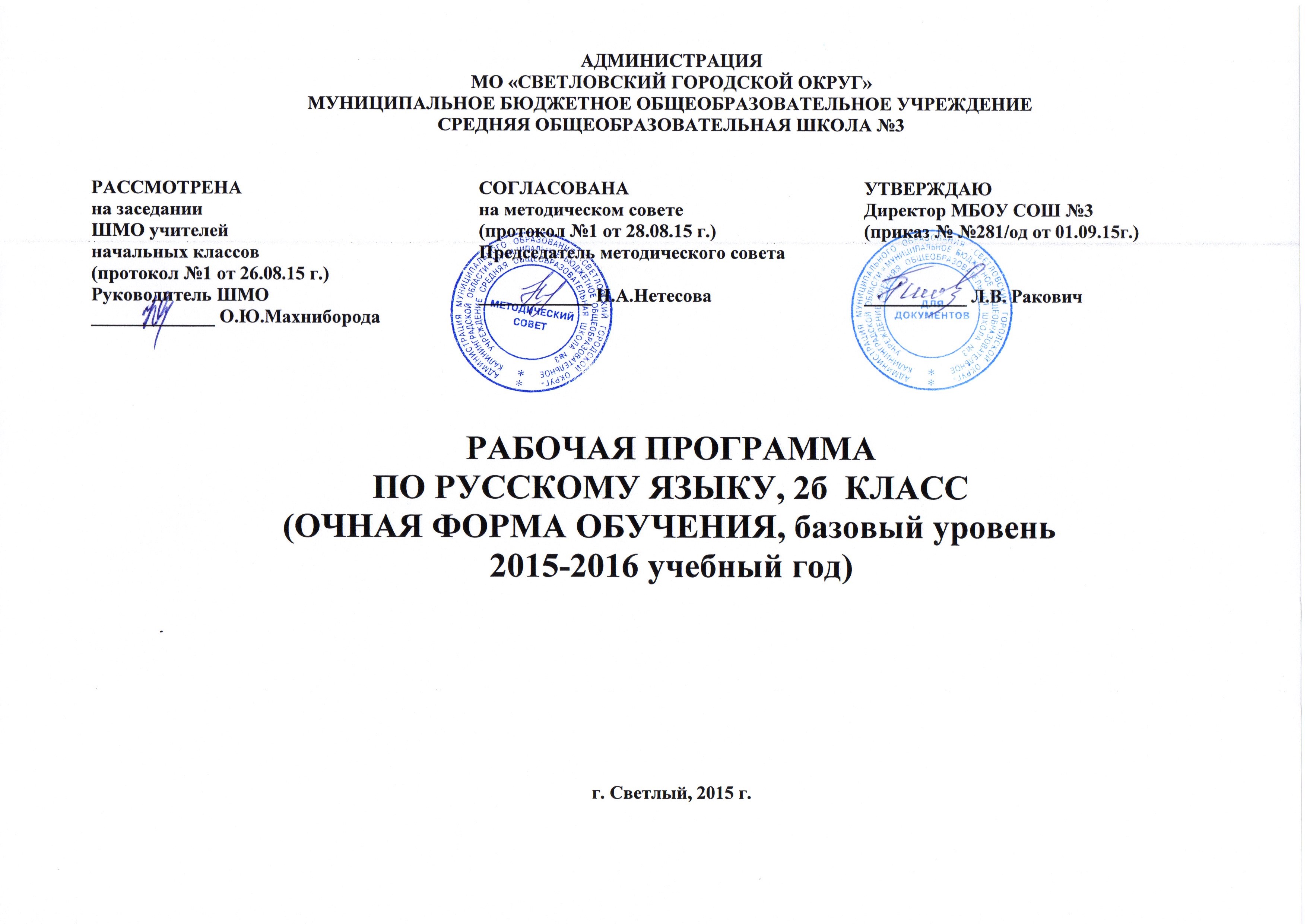 ПОЯСНИТЕЛЬНАЯ ЗАПИСКАПО РУССКОМУ ЯЗЫКУ ДЛЯ 2 КЛАССАРабочая программа по русскому языку для 2-го класса разработана на основе примерной общей программы начального общего образования, авторской программы  «Русский язык» (М.Л. Каленчук, Н.А. Чуракова), утверждённой МО РФ  в соответствии с требованиями  ФГОС НОО.Программа разработана в соответствии с требованиями  новых образовательных стандартов, сделавших упор на формирование универсальных учебных действий, на использование, а также в соответствии с теми принципами, которые сформированы в концепции «Перспективная начальная школа» (т.е. принципами развивающего обучения, которые сочетаются с традиционным принципом прочности).Рабочая программа является адаптированной, так как в классе обучаются дети с ОВЗ. В связи с этим необходимо ввести коррекционно-развивающий компонент для этих обучающихся.Основные направления коррекционно-развивающей работыСовершенствование  сенсомоторного развитияКоррекция отдельных сторон психической деятельностиРазвитие основных мыслительных операцийРазвитие различных видов мышленияКоррекция нарушений в развитии эмоционально-личностной сферыРазвитие речи, овладение техникой речиРасширение представлений об окружающем мире и обогащение словаря. Коррекция индивидуальных пробелов в знаниях. Содержание коррекционно-развивающего компонента в сфере развития жизненной компетенции для  детей с ОВЗ.Развитие представлений о собственных возможностях и ограничениях, о насущно необходимом жизнеобеспеченииОвладение социально-бытовыми умениями, используемыми в повседневной жизниОвладение навыками коммуникацииДифференциация и осмысление картины мираДифференциация и осмысление своего социального окружения, принятых ценностей и социальных ролей. Цель: обучение первоначальному чтению и письму на основе ознакомления учащихся с наиболее общими закономерностями устройства и функционирования графической системы русского языка, что является важным и необходимым условием формирования у них полноценных языковых знаний и умений.Задачи: - развивать речь, мышление, воображение школьников, способности выбирать средства языка в соответствии с условиями общения, развивать интуицию и «чувства языка»;- осваивать первоначальные знания о лексике, фонетике, грамматике русского языка; овладевать элементарными способами анализа изучаемых явлений языка;- овладевать умениями правильно писать и читать, участвовать в диалоге, составлять несложные монологические высказывания;-воспитывать эмоционально-ценностное отношение к родному языку, чувство сопричастности к сохранению его уникальности и чистоты; пробуждения познавательного интереса к родному слову; стремление совершенствовать свою речь.Общая характеристика учебного курса.Учёт психологической характеристики современного школьника потребовал пересмотра некоторых важных теоретических позиций, продумывание особого гуманитарного статуса учебно-методического комплекта по русскому языку, включения в его корпус той словарной и орфографической работы, которая никогда ранее не практиковалась как система.Прописанное в концепции сочетание принципов развивающего обучения с традиционным принципом прочности вызывает к жизни необходимость, с одной стороны, обеспечения устойчивого орфографического навыка, а с другой стороны – организацию работы, связанной с пониманием школьниками внутренней логики языка зарождение интереса к языковым проблемам.Принципы развивающего обучения, ориентированные на осознанность процесса учения, стали основанием для выстраивания линии последовательной фонетической работы; для выявления механизмов работы буквы в слове, слова – в предложении, предложения – в тексте. Традиционный принцип прочности, ориентированный на усвоение обязательного минимума содержания образования по предмету, лёг в основу организацию многократного возвращения к одним и тем же теоретическим проблемам, и тем более, к решению одних и тех же орфографических задач.Решение проблем развития речи опирается на развитие представлений о языке и о речи: язык, как система, позволяет одно и то же сообщение выразить массой способов, а речь ситуативна – это реализация языка в конкретной ситуации. В связи с этим программой предусматриваются две линии работы: первая поможет усвоить школьникам важнейшие коммуникативные формулы речи, регулирующие общение детей и взрослых, детей между собой; вторая линия позволяет освоить основные жанры письменной речи, доступные возрасту.Теоретическими и методическими источниками программы по русскому языку являются идеи, изложенные в научно-методических работах: М.В. Панова, П.С.Жедек, В.В. Репкина, М.С. Соловейчик.Основные содержательные линии.В рабочей программе по русскому языку, в соответствии с ФГОС начального общего образования, представлены следующие содержательные линии: «Алфавит», «Фонетика и орфография», «Лексика», «Морфемика и словообразование», «Морфология», «Синтаксис», «Лексикография», «Развитие речи с элементами культуры речи».Общеучебные умения, навыки и способы деятельности.В результате освоения предметного содержания курса русского языка у учащихся формируются общие учебные умения , навыки и способы познавательной деятельности. Школьники учатся выделять признаки и свойства объектов, выявлять изменения, связи, устанавливать зависимости между объектами речи, анализировать, давать характеристику, сравнивать, обобщать и делать умозаключения. Учащиеся применяют простейшие знаковые, предметные и графические модели и схемы.В процессе изучения основ русского языка формируются речевые умения и навыки, графические умения письма.Содержание обучения русскому языку позволяет развивать организационные умения и навыки: планирование этапов предстоящей работы, определение последовательности намеченных действий, осуществление контроля и оценки правильности выполнения, поиск путей преодоления ошибок.Объём и сроки изучения.На изучение русского языка отводится 5 часов в неделю, всего – 170 часов. Из них 34 часа отводится на внутрипредметный модуль «Развитие речи с элементами культуры речи».Количество часов в 1 четверти -43.Количество часов во второй четверти – 37.Количество часов в 3 четверти – 52.Количество часов в 4 четверти – 38.Темы внутрипредметного модуля «Развитие речи с элементами культуры речи»(34 ч)Какие бывают предложения?Что такое текст (3 ч)Что такое текст.Обучающее изложение.Что такое текст.Работа с картиной Т.Мавриной «Васильки на окне»Азбука вежливости. Как писать письмоУстное изложение «Утята»Тема и основная мысль текста.Тема и основная мысль текста.Изложение.Главное переживание текста.Работа с картиной Т.Мавриной «Костеер во дворе»Тема и основная мысль текстаРабота с картиной А.Рылова «Полевая рябинка»Азбука вежливости. Как писать письмоУстное изложениеКак писать поздравлениеЧто мы знаем о тексте (хокку)Что мы знаем о тексте.ИзложениеДеление текста на частиДеление текста на части.Работа с картиной А.Матисса «Разговор» ИзложениеРабота с картиной К.Перова-Водкина «Утренний натюрморт» СочинениеАзбука вежливости.Как писать письмо.Списывание текста.Устное изложениеТипы текстов.Описание и повествование(2 ч)Типы текстов.Описание и повествование. Изложение.Типы текстов. Научный и художественный (2 ч)Работа с картиной Н.Рериха «Стражи ночи»Устное изложение.Работа с картиной Ван Гога «Подсолнухи»Письменное изложение.Работа с картиной Ван Гога «Церковь в Овере»Письменное изложение «Ступеньки»Развитие речи с элементами культуры речиТребования к уровню подготовки учащихсяВ результате освоения курса «Русский язык» второклассники должны знать: - пары согласных по глухости-звонкости;- названия частей слова, способы их нахождения (изменение слова, подбор родственных слов);- изученные орфографические правила написания слов.Умения, формируемые в процессе обученияРечевые уменияСлушать речь одноклассников на уроке, оценивать её соответствие вопросу или заданию, требованиям к грамотной речи; строить собственные устные высказывания с учётом  тех же требований. Выполнять правила речевого поведения, следить за ясностью, чёткостью устной речи; соблюдать нормы произношения новых слов.Самостоятельно добывать информацию из текстов и справочных материалов.Создавать предложения, обдумывая предмет речи, содержания и сообщения, вопросы, просьбы, требования, пожелания, советы.Подробно письменно пересказывать тексты повествовательного характера объёмом 45-55 слов; проверять и улучшать написанное. Создавать речевые произведения определённых жанров: записку, письмо, поздравление, словесную зарисовку; обдумывать их содержание и языковые средства, а после написанное проверять и совершенствовать.По курсу «Русский язык» к концу второго года обучения обучающиеся должны знать/понимать:значимые части слова (корень, приставка, суффикс, окончание);типы предложений по цели высказывания и эмоциональной окраске.  Уметь:определять в слове количество слогов, находить ударный и безударные слоги, соотносить количество и порядок расположения букв и звуков, давать характеристику отдельных согласных и гласных звуков;проверять сомнительные написания (безударные гласные в корне, парные по глухости-звонкости согласные, непроизносимые согласные); жи-ши, ча-ща, чу-щу в разных частях слова;выбирать буквы и или ы в позиции после ц в разных частях слова;писать словарные слова в соответствии с заложенным в программе минимумом;различать на письме приставки и предлоги;употреблять разделительные ь и ь;выделять в слове окончания (дифференцируя материально выраженное и нулевое окончания) и основу;     противопоставлять слова, имеющие окончания, словам без окончаний;выделять в слове корень, подбирая однокоренные слова;сравнивать слова, связанные отношениями производности, объяснять, какое из них от какого образовано, указывая способ словообразования (с помощью приставки, с помощью суффикса, сложением основ с соединительным гласным);мотивированно выполнять разбор слова по составу на основе словообразовательного анализа (вычленять окончание и основу, в составе основы находить корень, приставку, суффикс);обнаруживать регулярные исторические чередования («чередования, видимые на письме»);разграничивать разные слова и разные формы одного слова;определять начальную форму слов-названий предметов, названий признаков и названий действий;изменять слова-названия предметов по числам и команде вопросов; определять их род;изменять слова-названия признаков по числам, команде вопросов и родам;находить в составе предложения все словосочетания; в словосочетании находить главное слово и зависимое и ставить от первого ко второму вопрос;определять тип предложения по цели высказывания и эмоциональной окраске;находить в предложении основу (главные члены) и неглавные члены; задавать вопросы к разным членам предложения; находить в тексте обращения и выделять их пунктуационно;находить нужные словарные статьи в словарях различных типов и «читать» словарную статью, извлекая необходимую информацию;правильно употреблять приставки на- и о- в словах надеть, надевать, одеть, одевать;правильно произносить орфоэпически трудные слова из орфоэпического минимума, отобранного для изучения в этом классе (что, чтобы...);определять тему и основную мысль текста, составлять плантекста и использовать его при устном и письменном изложении;членить текст на абзацы, оформляя это членение на письме;грамотно написать и оформить письмо элементарного содержания;владеть нормами речевого этикета в типизированных речевых ситуациях (встреча, прощание и пр.).Использовать приобретенные знания и умения в практической деятельности и повседневной жизни для:работы со словарями;соблюдения орфоэпических норм речи;устного повседневного общения со сверстниками и взрослыми с соблюдением норм речевого этикета (встреча, прощание и пр.);•	написания записки, письма, поздравительной открытки с соблюдением норм речевого этикета. Формы контроля уровня достижений учащихся и критерии оценкиФормы контроля уровня достижений учащихся:-  диктант, -  грамматические задания, -  контрольное списывание, -  изложение, - текстовые задания,Итоговый контрольПрограммой предусмотрено проведение  контрольных диктантов, тестов, промежуточных контрольных работ в течение всего учебного года.В течение года применяются организационные формы, обучающие школьников распределять работу с соседом по парте, меняться ролями, проверять работу друг друга, выполнять работу в малых группах.Для реализации программного материала используются:Чуракова, Н. А. Русский язык: учебник. - Ч. 1, 2, 3.   2 класс. - М.: Академкнига, 2011. Байкова, Т. А., Малаховская, О. В., Ерышева, Е. Р. Рабочие тетради для самостоятельных работ № 1, 2. - М.: Академкнига, 2012.Чуракова, Н. А., Каленчук, М. Л., Байкова, Т. А., Малаховская, О. В. Русский язык. 2класс: методическое пособие для учителя. - М.: Академкнига, 2011. Программы четырехлетней начальной школы: «Перспективная начальная школа»/ Р.Г. Чуракова, М.Л. Каленчук, Н.А. Чуракова, А.Л. Чекин, Г.В. Трофимова, И.И. Колесниченко, Т.М. Рагозина, И.Б. Мылова, Е.П. Бененсон, А.Г. Паутова, Н.Г. Агаркова, Ю.А. Агарков; Сост. Р.Г. Чуракова. – М.: Академкнига/Учебник, 2011.  Дополнительные обобщающие материалы: http://www.akademkniga.ruОбщая информацияТематическое планирование по предмету «Русский язык» 2 класс, 2015-2016 учебный годУМК «Перспективная начальная школа», 170 часов, 5 часов в неделюДомашнее задание и контроль за знаниями учащихся на уроке могут быть изменены в зависимости от усвоения учащимися учебного материала. Возможны изменения в датах проведения уроков и количества уроков по отдельным темам в связи с проведением контрольных работ по материалам вышестоящих организаций (мониторингов), в связи с непредвиденными обстоятельствами  (болезнь учителя, карантин, техногенные причины).Развёрнутое календарно – тематическое планирование по предмету «Русский язык»2 класс, 2015-2016 учебный годУМК «Перспективная начальная школа», 170 часов, 5 часов в неделю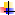 ПредметРусский языкКласс2 бУчительШуркова Е.Л.Количество часов в год170Из них:количество часов в неделю5диктантов10Изложение5Сочинение3Списывание3Словарные диктанты3ПрограммаДля общеобразовательных учреждений базовый уровень), авторы программ: Н.Г. Агаркова, Н.М. Лаврова, М.Л. Каленчук, Н.А. Чуракова, 2011 г.Учебный комплекс для учащихся:Учебный комплекс для учащихся:УчебникАвтор Н.А. Чуракова под редакцией М.Л. Каленчук, Москва Академкнига/учебник 2011 г.Дополнительная литератураТетрадь для самостоятельной работы под редакцией Н.А. Чураковой, Е.Р. Гольфман Москва Академкнига 2011 г.Электронные источники информацииhttp://ww. math.ruhttp:www.rus.1september.ruwww.openwordid/schooiwww.it – n.ruwww.akademkniga.ruwww.it – n.ruНормативные документызакон «Об образовании»Нормативные документыприказ Минобразования России от 05.03.2004 г. № 1089 «Об утверждении федерального компонента государственных образовательных стандартов начального общего, основного общегоНормативные документыписьмо Минобразования России от 20.02.2004 г. № 03-51-10/14-03 «О введении федерального компонента государственных образовательных стандартов начального общего, основного общего и  среднего (полного) общего образования»Нормативные документыПриказ Минобразования России от 09.03.2004 г. № 1312 «Об утверждении федерального базисного учебного плана и примерных учебных планов для общеобразовательных учрежденийНормативные документыПисьмо Минобразования России от 07.07.2005 г. «О примерных программах по учебным предметам федерального базисного учебного плана»Нормативные документыФедеральный компонент государственного стандарта общего образованияНормативные документыПримерные программы по учебным предметам федерального базисного учебного плана№ п/пНазвание темыКоличество часовВ том числе и внутрипредметный образовательный модульПовторение материала 1 класса. Главное сокровище библиотеки Анишит-Йокоповны.112Морфология и словообразование.306Лексика.82Фонетика и орфография.326Морфология.113Морфемика и словообразование.489Фонетика и орфография.306ИТОГО:170 час.34 час.№ п\пТема урокаТип урокаВиды деятельности, элементы содержанияПланируемые результатыПланируемые результатыПланируемые результатыКоличество часовДата№ п\пТема урокаТип урокаВиды деятельности, элементы содержанияпредметныеметапредметныеличностныеКоличество часовДатаПовторение материала 1 класса. Главное сокровище библиотеки Анишит-Йокоповны (11 часов)Повторение материала 1 класса. Главное сокровище библиотеки Анишит-Йокоповны (11 часов)Повторение материала 1 класса. Главное сокровище библиотеки Анишит-Йокоповны (11 часов)Повторение материала 1 класса. Главное сокровище библиотеки Анишит-Йокоповны (11 часов)Повторение материала 1 класса. Главное сокровище библиотеки Анишит-Йокоповны (11 часов)Повторение материала 1 класса. Главное сокровище библиотеки Анишит-Йокоповны (11 часов)Повторение материала 1 класса. Главное сокровище библиотеки Анишит-Йокоповны (11 часов)Повторение материала 1 класса. Главное сокровище библиотеки Анишит-Йокоповны (11 часов)Повторение материала 1 класса. Главное сокровище библиотеки Анишит-Йокоповны (11 часов)1-3Знакомство с учебными словарями.Изучение нового материалаРаботать со словарями. Распознавать словари, использовать данные источники в работе в парах и в малых группах.Понимать структуру учебника. Ориентироваться в содержании. Использовать словари в практической работе. Формировать потребность в  систематическом пользовании словарями с целью обогащения и расширения словарного запаса.Использовать словари с помощью поиска информации. Учиться участвовать в диалоге. Стремиться к точному выражению собственных мыслей.Осознавать значимость словарей с целью изучения родного языка. Работать со словарями как источником познания окружающей действительности. Высказывать своё мнение и уважать мнение другого.34Фонетика и орфография. Звуко-буквенная зарядка.КомбинированныйРаботать по алгоритмуКлассифицировать гласные, согласные звуки и буквы. Правильно их произносить с целью овладения нормами русского языкаНаходить и использовать информации. О звуках и буквах. Формировать простейшие выводы на основе информации. Осознавать значимость словарей на основе русского языка. Работать со словарями как с источником познания окружающей действительности. Высказывать своё мнение 15Вн/мРазвитие речи с элементами культуры речи. Какие бывают предложения?Практическая работаСлушать, читать, исследовать предложения. Использовать их в речи. Работать в группах.Моделировать разнообразные ситуации с целью составления записи и употребления предложений в речи. Исследовать объекты и явления.Выражать свои мысли с использованием дополнительной информации. Уметь ориентироваться в в средствах и условиях общенияОсознавать, что правильная, грамотная речь – показатель культуры человека16-7Главные и неглавные слова в предложении.Изучение нового материалаНаходить выделять, определять главные члены предложения. Работать  по алгоритму.Исследовать особенности предложений, находить основу, определять главные и зависимые слова.Ориентироваться в пространстве. Находить и использовать информацию.Понимать необходимость в изучении предложений как единицы речи с целью более глубокого знания своего родного языка.28Входной диктант по теме «Главные и неглавные слова в предложении».КомбинированныйПонимать, сравнивать формы слова. Анализировать смысл предложения, порядок слов в предложенииСоставлять схемы предложений.Исследовать объекты письма. Осуществлять разбор предложений. Анализировать ситуации с целью составления и записи предложений.Стремиться к точному выражению собственных мыслей.Понимать важность изучения своего участия в изучении особенностей речи родного языка.19Работа над ошибками. Главные и неглавные слова в предложении.Комбинированный урокАнализировать смысл предложения, порядок слов в предложенииСоставлять схемы предложений.Анализировать ситуации с целью составления и записи предложений.Стремиться к точному выражению собственных мыслей.Понимать важность изучения своего участия в изучении особенностей речи родного языка.110Вн/мРазвитие речи  с элементами культуры речи. Что такое текст.Устанавливать связь слов в предложении. Работа по алгоритму.Наблюдать, исследовать, соотносить свойства письма.Выражать свои мысли с использованием дополнительной информации.Осознавать правильность и грамотность речи.1Морфология и словообразование (30 часов)Морфология и словообразование (30 часов)Морфология и словообразование (30 часов)Морфология и словообразование (30 часов)Морфология и словообразование (30 часов)Морфология и словообразование (30 часов)Морфология и словообразование (30 часов)Морфология и словообразование (30 часов)Морфология и словообразование (30 часов)11Окончание слов-названий предметов.Изучение нового материала.Определять роль окончания в русском языке. Изменять форму слова. Самостоятельная работа.Осмысливать и определять роль окончаний в словах. Исследовать и изменять формы слова.Использовать учебник и другие источники для поиска информации.Производить самопроверку.112Что такое словосочетание.Изучение нового материала.Исследовать понятие «словосочетание». Находить в составе предложения все словосочетания.Различать слова, словосочетания и предложения. Использовать при письме разнообразные способы проверки.Работать с информацией. Овладевать навыками сотрудничества при работе в паре.Осмысливать полученную информацию о словах и предложениях.113Что такое словосочетание.Комбинированный урок.Осознавать, что основа предложения не является словосочетанием.Анализировать предложения и выделять из них словосочетания.Устанавливать причинно-следственные связи с целью выделения главного.Понимать важность своего участия в изучении особенностей речи родного языка.114Основа слова и его окончание.Комбинированный урок.Выделять окончания в словах-предметах мужского, женского и среднего рода. Указывать основу слова. Составлять схемы.Находить и определять основу слова. Оформлять графически основу и окончание.Анализировать, обобщать и координировать  свои действия и действия товарищей в группе.Использовать свои наблюдения с целью выражения собственного мнения и отношения к изучаемым предметам письма.115Вн/мРазвитие речи с элементами культуры речи. Что такое текст.Сочинение обучающее.СочинениеОпределять тему и основную мысль текста. Коллективная и индивидуальная работа.Наблюдать, исследовать и соотносить свойства объектов письма.Выражать свои мысли в использовании информации. Уметь ориентироваться в средствах и условиях общения.Осознавать, что правильная и грамотная речь – показатель культуры человека.116Основа слова и его окончание. Нулевое окончание.Комбинированный урок.Выделять в слове окончание и основу слова. Дифференцированная работа.Исследовать объекты письма, сравнивать их между собой. Выделять части из целого объекта наблюдения.Осуществлять и использовать полученные знания в процессе взаимоконтроля.Понимать важность своего участия в изучении особенностей речи родного языка.117-18Слова-названия предметов, у которых нет окончания.Комбинированный урок.Работа с обратным словарём.Моделировать разнообразные ситуации с целью составления записи и употребления предложений в речи.Исследовать объекты и явления. Работать с информацией: находить, сравнивать, представлять данные.Осмысливать полученную информацию о словах и предложениях.219-20Род неизменяемых и изменяемых слов-предметов.Диктант №2Комбинированный урок.Определять род слов с помощью слов-«командиров»(он, она, оно).Исследовать объекты письма, сравнивать их между собой.Осуществлять и использовать полученную информацию в процессе сотрудничества. Работать с информацией.Понимать важность участия в изучении особенностей речи родного языка.221Вн/мРазвитие речи с элементами культуры речи. Что такое текст.СписываниеОпределять тему и основную мысль текста. Работать со схемами.Исследовать объекты письма с целью определения темы, основной мысли текста.Выражать свои мысли с использованием дополнительной информации.Осознавать  грамотность и правильность культуры речи человека.122Слова-названия предметов, у которых нет окончаний.Изучение нового материала.Сравнивать формы изменяемы и неизменяемых слов-предметов. Дифференцированная работа.Описывать, сравнивать, различать значимые части слова. Систематизировать полученную информацию об объектах письма.Осуществлять способ сотрудничества. Выражать свои мысли с использованием дополнительной информации.Осмысливать полученную информацию о словах с окончанием и без окончания.123-27Слова-названия предметов разного рода.Комбинированный урок.Определять род слов-названий предметов. Работать со словарями. Выписывать из обратного словаря слова-названия предметов.Описывать, сравнивать, различать род слов-названий предметов.Исследовать предметы письма и осмысливать полученную информацию.Производить самопроверку и взаимопроверку.528Вн/мРазвитие речи с элементами культуры речи. Что такое текст. Работа с картиной  Т. Мавриной «Васильки на окне»ИзложениеРаботать с репродукцией. Коллективная и индивидуальная работа.Наблюдать, исследовать и соотносить свойства письма, выделять их существенные признаки.Выражать свои мысли с использованием дополнительной информации. Уметь ориентироваться в средствах и условиях общения.Осознавать правильность и грамотность речи человека.129-30Слова-названия предметов разного рода.Комбинированный урок.Составлять словосочетания по схеме с указанием родовых окончаний слов. Работа в малых группах.Наблюдать, сравнивать и выделять признаки изучаемых объектов письма.Осуществлять и использовать полученные знания в процессе взаимоконтроля.Формировать потребность в системном общении.231-33Начальная форма слова.Комбинированный урок.Определять начальную форму слов-признаков. Сравнивать формы одного и того же слова.Описывать свойства слов, определять их начальную форму.Исследовать предметы письма и осмысливать полученную информацию.Понимать важность участия в изучении особенностей речи родного языка.334Вн/мРазвитие речи с элементами культуры речи. Азбука вежливости. Как писать письмо.Практическая работа.Писать письма с соблюдением норм речевого этикета. Коллективная работа.Овладевать нормами речевого этикета. Описывать свойства объектов с целью правильного употребления их в речи.Уметь ориентироваться в средствах и условиях общения.Осознавать правильность и грамотность культуры речи человека.135-37Это другое слово.Комбинированный урок.Различать формы слова и родственные слова. Работа в парах.Моделировать разные сОсуществлять и использовать полученные знания в процессе сотрудничества.Формировать потребность в систематическом общении.338Вн\мРазвитие речи с элементами культуры речи. Устное изложение «Утята»Практическая работа.Устно пересказывать текст. Коллективная и индивидуальная работа.Овладевать нормами речевого этикета. Описывать свойства объектов с целью правильного употребления их в речи.Выражать свои мысли с использованием дополнительной информации.Осознавать правильность и грамотность речи человека.139-41Слово и формы этого слова. Родственные слова.Комбинированный урок.Подбирать родственные слова и определять разные формы слова.Находить, определять и выделять родственные слова.Уметь ориентироваться в средствах и условиях общения.Высказывать своё мнение и уважать мнение собеседника.3Лексика (8 часов)Лексика (8 часов)Лексика (8 часов)Лексика (8 часов)Лексика (8 часов)Лексика (8 часов)Лексика (8 часов)Лексика (8 часов)Лексика (8 часов)42-43Слова, у которых несколько значений.Комбинированный урок.Читать словарную статью, посвящённую многозначному слову. Работать со словарями.Исследовать и определять корень в словах.Определять способ сотрудничества в процессе работы со словами.Формировать потребность в систематическом общении.244Вн\мРазвитие речи с элементами культуры речи. Тема и основная мысль текста.Практическая работа.Понимать содержательность названия текста. Дифференцированная работа.Исследовать объекты письма с целью определения темы, основной мысли текста.Выражать свои мысли с использованием дополнительной информации.Осознавать правильность и выразительность речи человека.1II ч.45-46Разные слова, которые случайно одинаково звучат и одинаково пишутся.Комбинированный урок.Различать многозначные слов и слова-омонимы. Работать в парах.Понимать, осмысливать и обобщать изучаемые объекты письма.Осуществлять самопроверку. Использовать учебники и другие источники информации.Осознавать роль слов в речи, в системе русского языка.247Слова со сходным значением, которые по-разному звучат и пишутся.Комбинированный урок.Работать с опорными схемами.Исследовать слова-синонимы и использовать их в речи.Использовать полученные знания в процессе сотрудничества.Осознавать необходимость в изучении слов-синонимов с целью формирования практичности и грамотности собственной речи.148Слова и их дальние родственники.Комбинированный урок.Пользоваться этимологическим словарём . Коллективная и индивидуальная работа.Понимать и осмысливать изучаемые объекты.Осуществлять самопроверку. Находить информацию в словарях.Осознавать роль слов в речи, в системе русского языка.149Вн\мРазвитие речи с элементами культуры речи. Тема и основная мысль.Изложение.Практическая работа.Определять тему и основную мысль текста. Самостоятельная работа.Исследовать объекты письма с целью определения темы, основной мысли текста.Выражать свои мысли с использованием дополнительной информации.Осознавать правильность и грамотность речи человека.1Фонетика и орфография (32 часа)Фонетика и орфография (32 часа)Фонетика и орфография (32 часа)Фонетика и орфография (32 часа)Фонетика и орфография (32 часа)Фонетика и орфография (32 часа)Фонетика и орфография (32 часа)Фонетика и орфография (32 часа)Фонетика и орфография (32 часа)50-54Чередование звуков в корнях слов, которое мы не видим на письме.Изучение нового материала.Изучать правило проверки парного согласного на конце слова. Выделять чередование звуков в корнях слов, которое мы не видим на письме.Наблюдать, сравнивать и выделять признаки изучаемых объектов письма. Слышать и выделять чередующиеся звуки в корнях слов.Исследовать предметы письма и осмысливать полученную информацию. Выражать личное отношение к изучаемым объектам письма.455Вн\мРазвитие речи с элементами культуры речи. Главное переживание текста. Работа с картиной Т. Мавриной «Костёр во дворе». Сочинение.Практическая работа.Определять тему и основную мысль текста, понимать содержательность названия текста.Овладевать нормами речевого этикета. Описывать свойства объектов с целью правильного употребления их в речи.Выражать свои мысли с использованием дополнительной информации.Осознавать правильность и грамотность речи человека.156Составь свой диктант. Чередование звуков в корнях слов, которое мы не видим на письме.Комбинированный урок.Писать слова с изученными орфограммами. Выполнять проверку текста с изученными орфограммами по образцу.Овладевать нормами письма, осуществлять проверку по алгоритму. Наблюдать, сравнивать и выделять признаки изучаемых объектов.Исследовать предметы письма и осмысливать полученную информацию.Формировать потребность в систематическом общении.157Работа над ошибками. Чередование звуков в корнях слов.Комбинированный урок.Писать слова с изученными орфограммами. Выполнять проверку текста с пропущенными орфограммами по образцу.Исследовать предметы письма и осмысливать полученную информацию.Осуществлять и использовать полученные знания в процессе сотрудничества.Осознавать роль слов в речи, в системе русского языка.158Чередование звуков в корнях слов, которое видно на письме.Изучение нового материала.Усвоить понятие слово-помощник. Группировать слова по  заданному или самостоятельно установленному принципу.Наблюдать, анализировать и выделять нужные объекты письма. Овладевать нормами письма по алгоритму.Осуществлять самопроверку.Исследовать предметы письма и осмысливать полученную информацию.159-60Чередование звуков в корнях слов, которое видно на письме.Комбинированный урок.Работать с обратным словарём, находить слова на –зка, -жка.Формировать потребность в систематическом пользовании словарями с целью обогащения и расширения словарного запаса.Использовать словари с помощью поиска информации. Учиться участвовать в диалоге.Работать со словарями как источником познания окружающей действительности.261Вн\мРазвитие речи с элементами культуры речи. Тема и основная мысль текста.Практическая работа.Списывание.Определять тему и основную мысль текста, понимать его содержательность.Наблюдать, исследовать и соотносить свойства объектов письма, выделять их существенные признаки.Выражать свои мысли с использованием дополнительной информации.Осознавать правильность и грамотность речи человека.16263Диктант по теме «Тайна написаний жи-ши, ча-ща, чу-щу».Изучение нового материала.Осознавать разницу ударной и безударной позиции написания сочетаний жи-ши, ча-ща, чу-щу.Исследовать, анализировать и осознавать позицию гласных в словах.Осуществлять и использовать полученные знания в процессе сотрудничества. Осознавать роль слов в речи, в системе русского языка.26263Работа над ошибками. Повторение изученного.Изучение нового материала.Осознавать разницу ударной и безударной позиции написания сочетаний жи-ши, ча-ща, чу-щу.Исследовать, анализировать и осознавать позицию гласных в словах.Осуществлять и использовать полученные знания в процессе сотрудничества. Осознавать роль слов в речи, в системе русского языка.264-65Написание слов-названий предметов мужского и женского рода с основой на шипящий звук.Комбинированный урок.Связывать представление о конечной букве основы слова на шипящий с родом этого слова, выполнять работу с обратным словарём, выписывать слова.Осуществлять и использовать полученные знания в процессе письма.Работать с информацией.  Исследовать предметы письма и осмысливать полученную информацию.Высказывать своё мнение и уважать мнение собеседника.266Вн\мРазвитие речи с элементами культуры речи. Работа с картиной А.Рылова «Полевая рябинка».Практическая работа.СписываниеОпределять тему и основную мысль текста. Понимать содержательность и название текста.Планировать свои действия. Наблюдать, исследовать и соотносить свойства объектов письма.Выражать свои мысли в использовании дополнительной информации. Уметь ориентироваться в средствах и условиях общения.Осознавать правильность и грамотность речи человека.167-68Повторение по теме «Родственные слова и формы слова».Систематизация  и обобщение знаний.Подбирать родственные слова на более высоком уровне. Работать со словарём происхождения слов.Наблюдать, сравнивать и выделять признаки изучаемых объектов письма.Работать с информацией. Овладевать приёмами сотрудничества.Формировать потребность в систематическом общении269Вн\мРазвитие речи с элементами культуры речи. Азбука вежливости. Как писать письмо.Практическая работа.Писать письмо с соблюдением норм речевого этикета.Овладевать нормами речевого этикета. Описывать свойства объектов с целью правильного употребления их в речи.Выражать свои мысли с использованием дополнительной информации. Уметь ориентироваться в средствах и условиях общения.осознавать правильность и грамотность речи человека.170Повторение по теме «Лексика».Систематизация и обобщение знаний.Иметь представление о многозначных словах. Выполнять работу с толковым словарём в парах.Сравнивать отдельные признаки объекта или явления, анализировать результаты сравнения, обобщать.Работать с информацией, представлять данные.Выражать личное отношение к изучаемым объектам письма.171Диктант по теме «Лексика».Систематизация и обобщение знаний.Иметь представление о происхождении слов. Работать с этимологическим словарём.Исследовать предметы письма. Формировать потребность в систематическом пользовании словарём с целью обогащения и расширения словарного запаса.осмысливать полученную информацию. Осуществлять и использовать полученные знания в процессе сотрудничества.осознавать роль слов в речи, в системе русского языка.172Контрольное списывание.Урок контроля.Применять изученные орфограммы. Работать со словарём.Понимать, осмысливать и обобщать изучаемые объекты письма.Работать с информацией. Осуществлять самопроверку.Формировать потребность в систематическом общении.173Повторение по теме «Орфография».Систематизация и обобщение знаний.Писать словарные слова в соответствии с заложенным в программе минимумом.Овладевать написанием словарных слов в соответствии с алгоритмом.Овладевать приёмами сотрудничества. Осмысливать полученную информацию.Осознавать роль слов в речи, в системе русского языка.174Повторение по теме «Синтаксис».Систематизация и обобщение знаний.Различать типы предложений по цели высказывания и эмоциональной окраске. Моделировать предложения.Выполнять инструкции. Следовать образцу.Овладевать приёмами сотрудничества. Осмысливать полученную информацию.Осознавать роль слов в речи, в системе русского языка.175Вн\мРазвитие речи с элементами культуры речи. Устное изложение.Практическая работа.Определять тему и основную мысль текста. Составлять план текста и использовать его при устном изложении.Овладевать нормами речевого этикета. Описывать свойства с объектов с целью правильного употребления их в речи.Выражать свои мысли с использованием дополнительной информации.Осознавать правильность и грамотность речи человека.176Контрольный диктант «Снежные загадки» с грамматическим заданием.Урок контроля.Проверять сомнительные написания в разных частях слова. Понимать, осмысливать и обобщать изучаемые объекты письма.Осуществлять самопроверку.Понимать важность своего участия в изучении родного языка.177Работа над ошибками.  Написание слов-названий предметов мужского и женского рода с основой на шипящий звук.Комбинированный урок.Выполнять работу над ошибками. Пользоваться словарями русского языка.Выполнять инструкции, следовать образцу.Овладевать приёмами сотрудничества.Осознавать роль слов в речи, в системе русского языка.178Вн\мРазвитие речи с элементами культуры речи. Как написать поздравление.Практическая работа.Приобретение знаний и умений в написании поздравительной открытки с соблюдением норм речевого этикета.Овладевать нормами речевого этикета. Описывать свойства объектов с целью правильного употребления их в речи.Выражать свои мысли с использованием дополнительной  информации.Осознавать правильность и грамотность речи человека.179-80Повторение по теме «Орфография».Комбинированный урок.Работать с толковым словарём. Моделировать разнообразные ситуации работы со словами.Наблюдать, исследовать, обобщать объекты письма.Работать с информацией.Осознавать роль слов в речи, в системе русского языка.281-82Развитие речи с элементами культуры речи. Письменное изложение.Практическая работа.Усваивать понятие «текст». Письменно пересказывать текст по плану.Овладевать нормами речевого этикета. Описывать свойства объектов с целью правильного  употребления их в речи.Выражать свои мысли с использованием дополнительной информации.Осознавать правильность и грамотность речи человека.2Морфология (11 часов)Морфология (11 часов)Морфология (11 часов)Морфология (11 часов)Морфология (11 часов)Морфология (11 часов)Морфология (11 часов)Морфология (11 часов)Морфология (11 часов)III ч.83Вн\мРазвитие речи с элементами культуры речи. Что мы знаем о тексте (хокку).Практическая работа.Выделять тему и основную мысль текста. Работать в малых группах с последующей проверкой и самопроверкой.Наблюдать, исследовать и соотносить свойства объектов письма (текстов).Выражать свои мысли с использованием дополнительной информации.Осознавать правильность и грамотность речи человека.184-85Учимся определять начальную форму слова. Словарная работа.Комбинированный урок.Ставить существительные в начальную форму, определять начальную форму глаголов, пользоваться обратным словарём, определять начальную форму слов-названий предметов множественного числа.Понимать, осмысливать и обобщать изучаемые объекты письма.работать с информацией. Осуществлять самопроверку.Формировать потребность в систематическом общении.286Вн\мРазвитие речи с элементами культуры речи. Что мы знаем о тексте.Изложение.Практическая работа.Выделять тему и основную мысль текста. Понимать, что и японское трёхстишие (хокку), и пословицы тоже являются текстом.Планировать свои действия. Наблюдать, исследовать и соотносить свойства объектов письма.Сравнивать отдельные признаки объекта или явления, анализировать  результаты сравнения, обобщать, работать  с информацией.Формировать потребность  в систематическом общении.187-89Учимся определять начальную форму слова. Комбинированный урокСтавить существительные в начальную форму, определять начальную форму глаголов, пользоваться обратным словарём, определять начальную форму слов-названий предметов множественного числа.Понимать, осмысливать и обобщать изучаемые объекты письма.работать с информацией. Осуществлять самопроверкуФормировать потребность в систематическом общении390-92Написание Ы после Ц в окончаниях слов-названий предметов.Изучение нового материала.Применять основное правило написания букв И и Ы после Ц в корне слова. Пользоваться обратным словарём.Наблюдать, участвовать в диалоге, анализировать свойства изучаемых объектов. Овладевать нормами письма.Овладевать приёмами сотрудничества. Работать с информацией, представлять данные.Понимать важность своего участия в изучении родного языка.3Морфемика и словообразование (48 часов)Морфемика и словообразование (48 часов)Морфемика и словообразование (48 часов)Морфемика и словообразование (48 часов)Морфемика и словообразование (48 часов)Морфемика и словообразование (48 часов)Морфемика и словообразование (48 часов)Морфемика и словообразование (48 часов)Морфемика и словообразование (48 часов)93Что такое суффикс.Изучение нового материала.Находить суффикс в словах, пользоваться обратным словарём, сравнивать значения родственных слов.Сравнивать отдельные признаки объекта, анализировать результаты сравнения.Обобщать, работать с информацией, обобщать данные.Понимать важность изучения родного языка.194Вн\мРазвитие речи с элементами речи. Деление текста на части.Практическая работа.Выделять в тексте смысловые части, продолжать предложения, пользоваться словарём.Наблюдать, исследовать и соотносить свойства объектов письма.Сравнивать отдельные признаки объекта или явления, анализировать результаты сравнения.Формировать потребность в систематическом общении.19596971.Суффиксы слов, называющих предметы.2. Суффиксы слов, называющих предметы. Словарный диктант.3. Суффиксы слов, называющих предметы.Комбинированный урок.Находить суффикс в словах, образовывать новые слова с помощью суффиксов.Овладевать нормами письма. Планировать свои действия. Осуществлять самопроверку.Овладевать приёмами сотрудничества. Работать с информацией, осуществлять самопроверку.Осознавать роль слова в речи, в системе русского языка.398Суффиксы слов, называющие предметы и признаки. Написание буквосочетаний ЧК, ЧН.Комбинированный урок.Образовывать слова с помощью суффикса, составлять диктант со словами на –ный, используя обратный словарь.Понимать, осмысливать и изучать объекты письма. Наблюдать, сравнивать и выделять признаки изучаемых объектов.Осуществлять самопроверку. Работать с информацией.Выражать личное отношение к изучаемым объектам письма.199Суффиксы слов, называющих предметы и признаки.Комбинированный урок.Усваивать правило образования новых сложных слов, выполнять разборы сложных слов, пользоваться обратным словарём.Сравнивать отдельные признаки объекта, анализировать результаты сравнения.Работать с информацией. Овладевать приёмами сотрудничества.Работать с информацией, представлять данные.Понимать важность своего участия в изучении родного языка.1100Вн\мРазвитие  речи с элементами культуры речи. Деление текста на части.Практическая работа.Выделять части текста красной строкой или оступом. Делить текст на части.Овладевать нормами речевого этикета. Описывать свойства объектов с помощью правильного употребления их в речи.Выражать свои мысли с использованием дополнительной информации. Уметь ориентироваться в средствах и условиях общения.Формировать потребность в систематическом общении.1101Суффиксы, называющие предметы и признаки.Комбинированный урок.Составлять текст диктанта со словами на –кий, используя обратный словарь.Сравнивать отдельные признаки объекта или явления, анализировать результаты сравнения. Моделировать схемы слов.Работать с информацией, представлять данные.Выражать личное отношение к изучаемым объектам письма.1102-104Суффиксы слов, называющих предметы и признаки.Комбинированный урок.Составлять схемы образования новых слов. Моделировать схемы слов.Работать с информацией, представлять данные.Выражать личное отношение к изучаемым объектам письма.3105Вн\мРазвитие речи с элементами культуры речи. Деление текста на части. Работа с картиной А.Матисса «Разговор».Изложение.Практическая работа.Усваивать понятие «тема картины». Работать с репродукцией, выделять части текста.Планировать свои действия. Наблюдать, исследовать и соотносить свойства объектов письма.Сравнивать отдельные признаки объекта, анализировать результаты сравнения.Формировать потребность в систематическом общении.11061071081091.Суффиксы слов, называющих предметы.Словарный диктант.2. Суффиксы слов, называющих предметы.3. Суффиксы слов, называющих предметы.4. Суффиксы слов, называющих предметы.Комбинированный урок.Объяснять способ образования новых слов, составлять текст диктанта со словами на –ица и –ница, используя обратный словарь.Наблюдать, сравнивать и выделять признаки изучаемых объектов письма.Работать с информацией.Понимать важность своего участия в изучении родного языка.4110Вн\мРазвитие речи с элементами культуры речи. Работа с картиной К.Петрова-Водкина «Утренний натюрморт». Сочинение.Практическая работа.Усвоить понятие «натюрморт». Работать с репродукцией, пользоваться толковым словарём.Овладевать нормами речевого этикета. Описывать свойства объектов с целью правильного употребления их в речи.Сравнивать отдельные признаки объекта или явления, анализировать результаты сравнения.Формировать потребность в систематическом общении.11111121.Что такое обращение.2.Диктант по теме «Что такое обращение».Изучение нового материала.Находить в тексте обращения и выделять их пунктуационно.Понимать, осмысливать и обобщать изучаемые объекты письма.Осуществлять и использовать полученные  знания в процессе сотрудничества.Выражать личное отношение  к изучаемым объектам письма.2122Что такое обращение. Образование слов с помощью приставки.1113-115Как делаются слова. Образование слов с помощью приставки.Изучение нового материала.Образовывать родственные слова с помощью приставки, пользоваться обратным словарём.Исследовать предметы письма и осмысливать полученную информацию.Осуществлять и использовать полученные знания в процессе сотрудничества.Осознавать роль слов в речи, в системе русского языка.3116Вн\мРазвитие речи с элементами культуры речи. Азбука вежливости. Как писать письмо. Списывание текста.Практическая работа.Использовать приобретённые знания и умения в практической деятельности для написания поздравительной открытки.Овладевать нормами речевого этикета.Сравнивать отдельные признаки объекта или явления, анализировать результаты сравнения.Понимать важность своего участия в изучении родного языка.1117-120Написание частицы не со словами,  называющими действия.Изучение нового материала.Усваивать правило раздельного написания частицы не с глаголами. Группировать, контролировать написание слов.Овладевать нормами письма, осуществлять проверку по алгоритму.Осуществлять и использовать полученные знания в процессе сотрудничества.Осознавать роль слов в речи, в системе русского языка.4121Вн\мРазвитие речи с элементами культуры речи. Устное изложение. Практическая работа.Определять тему и основную мысль текста. Составлять план текста и использовать его при устном и письменном изложении.Овладевать нормами речевого этикета. Обобщать, работать с информацией, представлять данные.Понимать важность своего участия в изучении родного языка.1122Словарный диктант. Написание частицы НЕ со словами, называющими действия.Изучение нового материала.Писать частицу НЕ со словами, называющими действия.Моделировать объекты письма. Исследовать их свойства.Работать с информацией. Овладевать приёмами сотрудничества.Высказывать своё мнение и уважать мнение собеседника.11231241251.Состав слова.Списывание текста.2.Диктант по теме «Состав слова».3.Состав слова.Комбинированный урок.Выполнять разбор слова по составу на основе словообразовательного анализа, пользоваться обратным словарём.Сравнивать отдельные признаки, объекты или явления, анализировать результаты сравнения.Работать с информацией, представлять данные.Выражать личное сотрудничество и изучаемым объектам.3126Вн\мРазвитие речи с элементами культуры речи. Типы текстов. Описание и повествование.Практическая работа.Определять характер текста: описание или повествование.Овладевать нормами речевого этикета.Выражать свои мысли с использованием информации.Осознавать правильность и культуру речи.11271281.Состав слова.2.Контрольный диктант по теме «Состав слова».Комбинированный урок.Выполнять разбор слова по составу. Работать по опорным схемам.Исследовать предметы письма. Осуществлять и использовать полученные знания в процессе сотрудничества.Сравнивать отдельные признаки объекта или явления, анализировать результаты сравнения.Осознавать роль слов в речи, в системе русского языка.2129Вн\мРазвитие речи с элементами культуры речи. Типы текстов. Описание и повествование.Изложение.Практическая работа.Определять характер текста: описание или повествование.Овладевать нормами речевого этикета. Описывать свойства объектов с целью правильного употребления их в речи.Выражать свои мысли с использованием дополнительной информации.Осознавать грамотность и правильность речи человека.1IV ч.130-1321.Образование слов с помощью приставки и суффикса.Изучение нового материала.Указывать способ словообразования. Читать и оставлять схемы слов.Наблюдать, осмысливать и понимать объекты письма.Работать с информацией. Уметь ориентироваться в средствах и условиях общения.Осознавать роль слов в речи, в системе русского языка.3133-134Правильное употребление приставок НА-,О- в словах.Изучение нового материала.Усваивать лексическое значение приставок. Правильно употреблять приставки НА-, О-.Сравнивать отдельные признаки объекта или явления, анализировать результаты.Работать с информацией. Представлять данные. Овладевать приёмами сотрудничества.Понимать важность своего участия в изучении родного языка.2135Развитие речи с элементами культуры речи. Типы  текстов: описание, повествование.Практическая работа.Осознавать, что в тексте-описании часто используют приёмы сравнения.Овладевать нормами речевого этикета.Выражать свои мысли в использовании дополнительной информации.Осознавать правильность и грамотность речи человека.1136-138Как делаются слова. Сложные  слова из двух корней с буквой соединительного гласного.Изучение нового материала.Указывать способ словообразования.Овладевать нормами письма, осуществлять проверку по алгоритму.Работать с информацией. Уметь ориентироваться в средствах и условиях общения.Выражать личное отношение к изучаемым объектам письма.3139Вн\мРазвитие речи с элементами культуры речи. Типы текстов: научный и художественный.Практическая работа.Определять тип текста.Овладевать нормами речевого этикета.Выражать свои мысли с использованием дополнительной информации.Понимать важность своего участия в изучении родного языка.1140Как делаются слова. Сложные слова из двух корней с буквой соединительного гласного.Изучение нового материала.Составлять схемы словообразования. Различать предлоги и приставки.Моделировать объекты письма. Исследовать их свойства. Овладевать нормами письма по алгоритму.Работать с информацией, представлять данные.Работать со словарями как источником познания окружающей действительности.1141Диктант «Птичьи хлопоты» с грамматическим заданием.Контрольный урок.Проверять сомнительные написания жи-ши, ча-ща, чу-щу в разных частях слова.Сравнивать отдельные признаки объекта или явления.Работать с информацией, представлять данные.Понимать важность своего участия в изучении родного языка.1Фонетика и орфография (30 часов)Фонетика и орфография (30 часов)Фонетика и орфография (30 часов)Фонетика и орфография (30 часов)Фонетика и орфография (30 часов)Фонетика и орфография (30 часов)Фонетика и орфография (30 часов)Фонетика и орфография (30 часов)Фонетика и орфография (30 часов)142Работа над ошибками. Разделительный мягкий знак.Изучение нового материала.Усваивать правильное написание разделительного мягкого знака.Анализировать объекты письма. Осуществлять работу над исправлением ошибок.Выражать свои мысли с использованием дополнительной информации.Высказывать своё мнение и уважать мнение собеседника.1143Вн\мРазвитие речи с элементами культуры речи. Научный и художественный текст.Практическая работа.Различать научный и художественный текст.Овладевать нормами речевого этикета.Выражать мысли с использованием дополнительной информации.Понимать важность своего участия в изучении родного языка.1144Разделительный твёрдый знак.Комбинированный урок.Усваивать правило написания разделительного твёрдого знака. Группировать слова по заданному плану.Моделировать объекты письма. Исследовать их свойства.Работать с информацией, представлять данные.Работать со словарями как источником окружающей действительности.1145-147Написание разделительных ъ и ь знаков.Комбинированный урок.Пользоваться орфоэпическим и обратным словарём.Сравнивать отдельные признаки объекта или явления.Планировать свои действия по алгоритму в процессе сотрудничества.Высказывать своё мнение и уважать мнение собеседника.3148Вн\мРазвитие речи с элементами культуры речи. Работа с картиной Н. Рериха «стражи ночи».Практическая работа.Различать научный и художественный тексты.Овладевать нормами речевого этикета.Выражать свои мысли с использованием дополнительной информации.Работать со словарями как источником познания окружающей действительности.1149-151Написание разделительных ъ и ь знаков.Комбинированный урок.Употреблять разделительный ъ и ь знаки на письме.Планировать свои действия по алгоритму.Работать с информацией.Понимать важность своего участия в изучении родного языка.3152Написание разделительных ь и ъ знаков.Обобщение знаний.Пользоваться орфоэпическим словарём. Писать слова с изученными орфограммами.Сравнивать отдельные признаки объекта или явления.Использовать полученные знания в процессе сотрудничества.Выражать личное отношение к изучаемым объектам письма.1153Вн\мРазвитие речи с элементами культуры речи. Устное изложение. Работа с картиной Ван Гога «Подсолнухи».Практическая работа.Различать научный и художественный тексты.Овладевать нормами речевого этикета.Выражать свои мысли с использованием дополнительной информации.Работать со словарями как источником познания окружающей действительности.1154Самое загадочное чередование согласных в корнях слов.Изучение нового материала.Усваивать, что непроизносимый согласный звук – нулевой звук.Моделировать объекты письма. Исследовать их свойства.Работать с информацией, планировать свои действия по алгоритму.Осознавать правильность и грамотность речи человека.1155-157Непроизносимый согласный звук-нулевой звук.Обобщение знаний.Пользоваться обратным словарём, делить слова на группы по видам орфограмм.Моделировать объекты письма. Исследовать их свойства.Работать с информацией. Планировать свои действия по алгоритму.Осознавать правильность и грамотность речи человека.3158Вн\мРазвитие речи с элементами  культуры речи. Письменное изложение. Работа с картиной Ван Гога «Церковь в Овере».Практическая работа.Работать с репродукцией. Определять тему и основную мысль текста.Овладевать нормами речевого этикета, составлять план текста и использовать его при письменном и устном изложении.Выражать свои мысли с использованием  дополнительной информации.Работать со словарём как источником дополнительной информации и познания окружающей действительности.1159-161Непроизносимый согласный звук – нулевой звук.Изучение нового материала.Усваивать  алгоритм рассуждения с непроизносимым согласным в корне.Моделировать объекты письма. Исследовать их свойства.Работать с информацией.Осознавать правильность и грамотность речи.3162Вн\мРазвитие речи с элементами культуры речи. Письменное изложение «Ступеньки».Практическая работа.Определять тему и основную мысль текста. Составлять план текста.Овладевать нормами речевого этикета.Выражать свои мысли с использованием дополнительной информации.Работать со словарями как источником окружающей действительности.1163Итоговая контрольная работа  за второе полугодие.Контрольный урок.Проверять сомнительные написания орфограмм изученных.Моделировать объекты письма. Исследовать их свойства.Планировать свои действия по алгоритму в процессе сотрудничества.Выражать личное отношение к изучаемым объектам.1164Работа над ошибками. Непроизносимый согласный звук – нулевой звук.Комбинированный урок.Усваивать алгоритм рассуждения при написании слов с непроизносимыми согласными в корне.Сравнивать отдельные признаки объекта или явления, анализировать результаты сравнения, обобщать.Работать с информацией, представлять данные.Высказывать своё мнение и уважать мнение собеседника.1165-168Непроизносимый согласный звук – нулевой звук.Комбинированный урок.Различать и правильно употреблять приставки. Пользоваться орфоэпическим словарём.Работать по алгоритму.Уметь ориентироваться в средствах и условиях общения.Работать со словарями как источником познания окружающей действительности.4169Лексикография. Текст. Контрольный урок.Пользоваться словарями русского языка.Моделировать объекты письма. Исследовать их свойства. Овладевать нормами письма по алгоритму.Выражать свои мысли с использованием дополнительной информации.Осознавать правильность и грамотность речи человека.1170Вн\мРазвитие речи с элементами культуры речи. Систематизация и обобщение знаний. Правильно писать слова с изученными орфограммами. Грамотно писать и оформлять письмо элементарного содержания.Овладевать нормами речевого этикета.Работать с информацией, представлять данные. Овладевать приёмами сотрудничества.Планировать свои действияПонимать важность своего участия в изучении родного языка.1